Домашний праздник. Автор: О.А. Писарева, музыкальный руководительМБДОУ «Детский сад №378» г.о. Самара
У родителей, решивших самостоятельно организовать детскую вечеринку, кроме забот, чем развлечь и накормить гостей обязательно возникнет вопрос – как провести праздник, чтобы все прошло гладко, без слез и разочарований. Вот несколько советов:
Стройте развлечения так, чтобы дети “играли против поля”, а не соревновались друг с другом. Совместные поиски сокровищ, коллективное зарабатывание призов на команду сплотит ребят лучше, чем соперничество (напоминаю, что речь идет о празднике для дошкольников). 
Если ваш сценарий построен на выполнении заданий – не требуйте, чтобы все дети выполняли каждое задание. Это затягивает мероприятие, остальные гости скучают, кого-то приходится уговаривать. Так что пусть 1-2 добровольца поучаствуют в конкурсе (и не нужно требовать строгого выполнения правил), и переходите к следующей игре. А вот если всем детям захочется, и по нескольку раз, кидать шарики в цель или проходить полосу препятствий – отойдите в сторону и дайте им наиграться. 
Приготовьте призы и подарки для всех гостей. Лучше одинаковые. Если вы собираетесь давать призы за победу в конкурсах, обязательно придумайте, как и за что вы будете награждать проигравших. 
Игр и развлечений должно быть с запасом, но не стремитесь продемонстрировать гостям всю придуманную программу. 
Между конкурсами и играми делайте паузы. Не старайтесь перекричать детский гвалт, а выжидайте, когда малыши успокоятся и посмотрят на вас в ожидании продолжения. 
Будьте осторожны с музыкой. Многие дети восприимчивы к резким звукам. Кроме того, даже ненавязчивый звуковой фон плохо действует на возбудимых детей. Поэтому музыку, как и мультфильмы, включайте, но не слишком громко и ненадолго. 
Придумайте несколько дел для “отшельников” – детей, которые не смогут или не захотят влиться в коллектив. Мультфильм, интересная раскраска, конструктор, поделочный набор помогут ребенку не чувствовать себя одиноким. 
Если детская компания разбушевалась – сразу же предложите им спокойное занятие: сделать браслет из бусин, рассортировать с закрытыми глазами геометрические фигуры, поиграть в “Море волнуется” или “Испорченный телефон”. 
Приготовления к празднику нередко проходят интереснее самого торжества. Украшать помещение, готовить угощение, участвовать в концерте или спектакле, делать подарки родителям маленьким гостям будет не менее интересно, чем участвовать в играх и конкурсах. 
Забудьте о “не успели”, “не удалось”, “не получилось”. Успех праздника измеряется детскими улыбками, а не количеством блюд на столе или пунктами в развлекательной программе.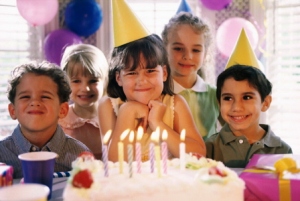 